Протокол рассмотрения заявок на участие в открытом аукционе по продаже земельного участка  и признания аукциона несостоявшимся с. Заулье                                                                                                                            05.07.2018 г. 1. Организатор аукциона по продаже земельного участка, находящегося в собственности сельского поселения: Администрация Чемлыжского сельского поселения.2. Местонахождение и почтовый адрес продавца: Брянская область, Севский район, с. Заулье,  ул. Кольцевая, д. 1. Контактный телефон: тел./факс 848356 (9-36-12) 3. На заседании аукционной комиссии о признании претендентов участниками аукциона присутствуют 5 членов комиссии:Председатель комиссии: Илюшечкин Егор Васильевич – глава администрации Чемлыжского сельского поселения;Заместитель председателя комиссии: Талызина Анна Владимировна- инспектор администрации Чемлыжского сельского поселения;Секретарь комиссии: Гришина Любовь Николаевна – ведущий специалист-финансист администрации Чемлыжского сельского поселения.Члены комиссии:Лушакова Маргарита Ивановна – инспектор администрации Чемлыжского сельского поселения;Голиков Михаил Николаевич – депутат Чемлыжского сельского Совета народных депутатов.4. Информационное сообщение о проведении аукциона открытого по составу участников и форме подаче предложений по цене было опубликовано в информационном бюллетене по официальному опубликованию (обнародованию) правовых актов администрации Чемлыжского сельского поселения № 3 от 08.06 2018 года и размещено на официальном интернет – сайте  Российской Федерации  www. torgi.gov.ru., и сайте администрации Чемлыжского сельского поселения.5. Наименование и характеристика, выставленного  на  продажу на аукцион  земельного участка:6. Процедура рассмотрения заявок на участие в аукционе проводилась аукционной комиссией в период с 10 часов 00 минут до 10 часов 30 минут 05.07.2018 года по адресу: Севский район, с. Заулье, ул. Кольцевая, 1, здание администрации  Чемлыжского  сельского поселения.7. До окончания, указанного в информационном сообщении о проведении аукциона по продаже земельных участков срока подачи заявок на участие в аукционе до 17 час. 00 мин. 04.07.2018 г. поступила только одна заявка на участие в аукционе на бумажном носителе, как это зафиксировано в журнале регистрации поступления заявок на участие в аукционе по лоту №1.8. Сведения о претендентах, подавших заявки на участие в аукционе по лоту №1 9. До окончания указанного в извещении о проведении   аукциона срока заявки на участие в аукционе не отзывались. 10. Претенденты, которым было отказано в допуске к участию в аукционе нет.11. Аукционная комиссия рассмотрела заявки на участие в аукционе на соответствие требованиям, установленным в документации об аукционе и приняла решение:- в соответствии ст. 39.12, пункт 12 Земельного кодекса РФ, в связи с участием одного заявителя аукцион признать несостоявшимся.- администрации Чемлыжского сельского поселения заключить договор купли-продажи с единственным заявителем ООО «Мираторг-Орел» по начальной цене предмета аукциона 4 837 286 (четыре миллиона восемьсот тридцать семь тысяч двести восемьдесят шесть)  рублей 45 копеек.Голосовали «за» - единогласно.12. Протокол рассмотрения заявок  на участие в аукционе и признания аукциона несостоявшимся подлежит опубликованию в информационном бюллетене по официальному опубликованию (обнародованию) правовых актов администрации Чемлыжского сельского поселения и размещению на официальном интернет-сайте  Российской Федерации  www. torgi.gov.ru., и сайте администрации Чемлыжского сельского поселения.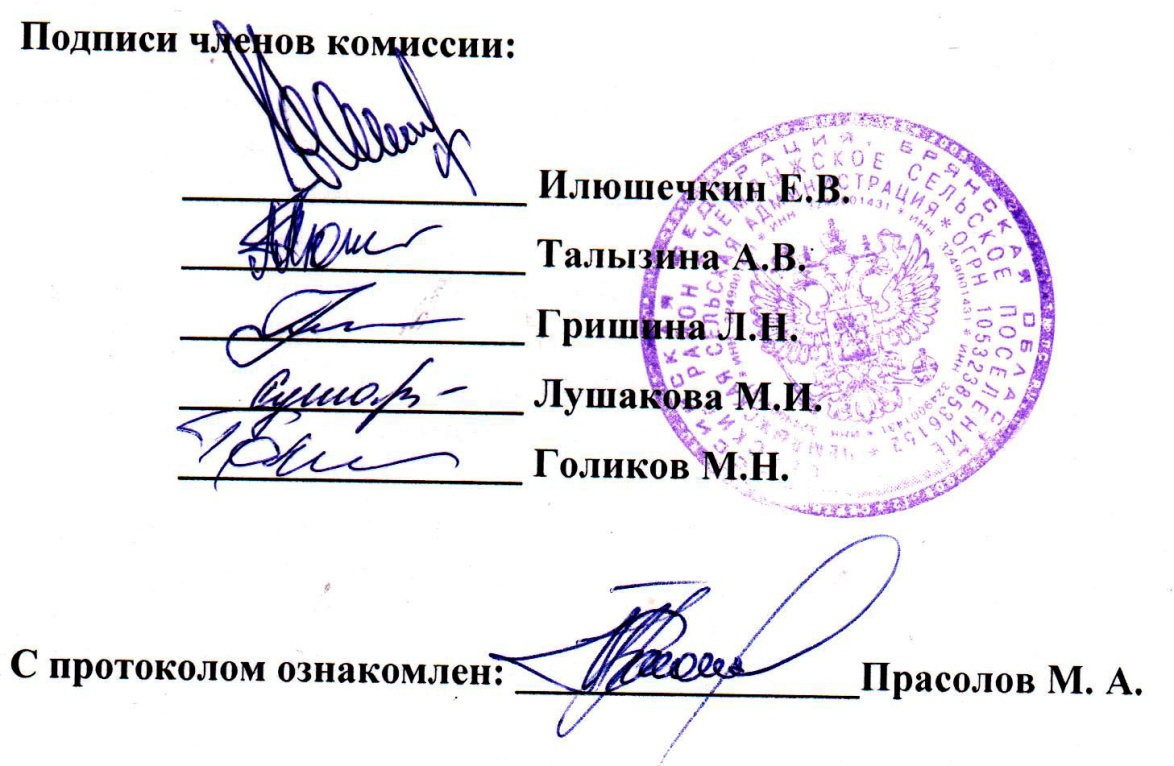 №лотаНаименование объектаНачальная цена, руб., без учета НДС)Задаток,руб., 80%Шаг аукциона, руб.,3%Лот№1Земельный участок площадью 2206600 м2,  расположенный по адресу: Брянская область, Севский район,  СПК «им. Ленина».Категория земель - земли сельскохозяйственного назначения.Разрешенное использование: для сельскохозяйственного производства.Кадастровый номер участка 32:22:0000000: 776Ограничений прав на земельный участок нет.4 837 286,453 869 829,16145 118,59№ п/п Наименование (для юрид. лица), Ф.И.О. ( для физ. лица)претендентаМесто нахождения (для юрид. лица)место жительства(для физ. лица)Реквизиты (для юрид. лица)паспортные данные(для физ. лица)Дата и время  поступления заявки, рег. номер заявки	Лот №1	Лот №1	Лот №1	Лот №1	Лот №1Лот №1ООО «Мираторг- Орел»302000, Орловская область, Орловский район, поселок Дружный, улица Машиностроительная,13ИНН 5720020715,КПП 572001001,ОГРН 1135748000630, зарег.. Межрайонной  ИФНС России № 8 по Орловской обл. 23.04.2013г.27.06.2018,15 часов 26 минут,№ 01-16-55